CAPÍTULO X: 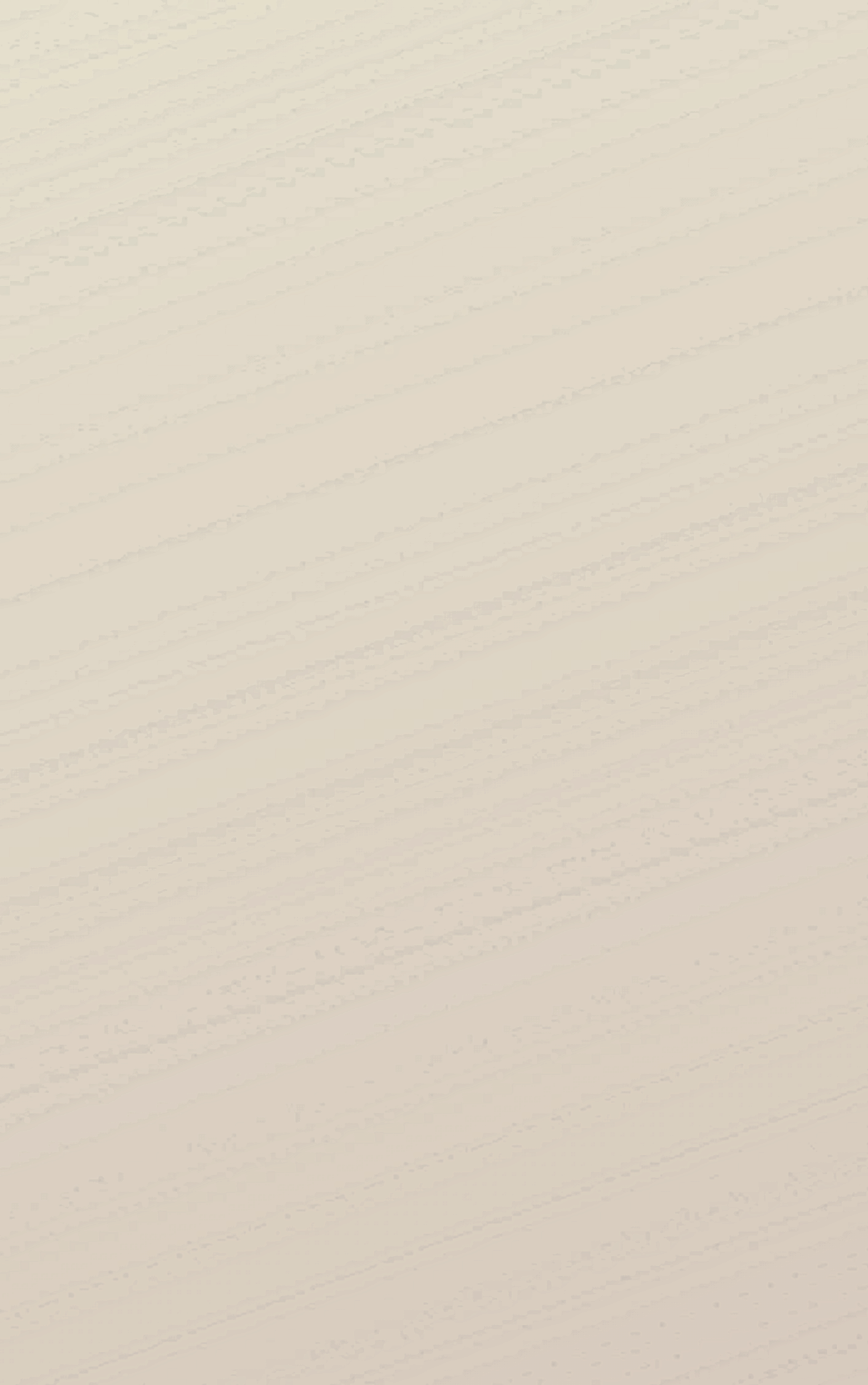 Título completo do capítulo em negritoTítulo completo do capítulo em negrito e itálico traduzido para o inglês.Nome Completo do(a) Primeiro(a) Autor(a)Orcid: https://orcid.org/0000-0000-0000-0000Lattes: http://lattes.cnpq.br/0000000000000000Universidade Católica de Brasília, DF, BrasilE-mail: email@ucb.brNome Completo do(a) Segundo(a) Autor(a)Orcid: https://orcid.org/0000-0000-0000-0000Lattes: http://lattes.cnpq.br/0000000000000000Faculdade Sena Aires, GO, BrasilE-mail: email@senaaires.com.brNome Completo do(a) Terceiro(a) Autor(a)Orcid: https://orcid.org/0000-0000-0000-0000Lattes: http://lattes.cnpq.br/0000000000000000Universidade Paulista, SP, BrasilE-mail: email@unip.com.brNome Completo do(a) Quarto(a) Autor(a)Orcid: https://orcid.org/0000-0000-0000-0000Lattes: http://lattes.cnpq.br/0000000000000000Centro Universitário Processus, DF, BrasilE-mail: email@institutoprocessus.com.brNome Completo do(a) Quinto(a) Autor(a)Orcid: https://orcid.org/0000-0000-0000-0000Lattes: http://lattes.cnpq.br/0000000000000000Universidade de Brasília, DF, BrasilE-mail: email@institutoprocessus.com.brResumoEm no máximo 12 (doze) linhas apresente o resumo deste capítulo. Use fonte Arial, tamanho 12, espaçamento simples entre linhas, com margens superior, esquerda, inferior e direita com 2,5 cm. Se possível, apresente o tema, os objetivos, a justificativa e a metodologia da obra.Palavras-chave: Palavra 1. Palavra 2. Palavra 3. Palavra 4. Palavra 5.AbstractO resumo acima traduzido para o inglês em itálico e justificado. O resumo acima traduzido para o inglês em itálico e justificado. O resumo acima traduzido para o inglês em itálico e justificado. O resumo acima traduzido para o inglês em itálico e justificado. O resumo acima traduzido para o inglês em itálico e justificado. O resumo acima traduzido para o inglês em itálico e justificado.Keywords: Word 1. Word 2. Word 3. Word 4. Word 5.IntroduçãoFaça uma introdução ao capítulo em fonte Arial, tamanho 12, espaçamento simples entre linhas. Use 1,25 cm no início de cada parágrafo, com margens superior, esquerda, inferior e direita com 2,5 cm. Se possível, apresente o tema, os objetivos, a justificativa e a metodologia do capítulo. Faça sua introdução em pelo menos uma página em tamanho A4.Faça uma introdução ao capítulo em fonte Arial, tamanho 12, espaçamento simples entre linhas. Use 1,25 cm no início de cada parágrafo, com margens superior, esquerda, inferior e direita com 2,5 cm. Se possível, apresente o tema, os objetivos, a justificativa e a metodologia do capítulo. Faça sua introdução em pelo menos uma página em tamanho A4.Faça uma introdução ao capítulo em fonte Arial, tamanho 12, espaçamento simples entre linhas. Use 1,25 cm no início de cada parágrafo, com margens superior, esquerda, inferior e direita com 2,5 cm. Se possível, apresente o tema, os objetivos, a justificativa e a metodologia do capítulo. Faça sua introdução em pelo menos uma página em tamanho A4.Faça uma introdução ao capítulo em fonte Arial, tamanho 12, espaçamento simples entre linhas. Use 1,25 cm no início de cada parágrafo, com margens superior, esquerda, inferior e direita com 2,5 cm. Se possível, apresente o tema, os objetivos, a justificativa e a metodologia do capítulo. Faça sua introdução em pelo menos uma página em tamanho A4.Faça uma introdução ao capítulo em fonte Arial, tamanho 12, espaçamento simples entre linhas. Use 1,25 cm no início de cada parágrafo, com margens superior, esquerda, inferior e direita com 2,5 cm. Se possível, apresente o tema, os objetivos, a justificativa e a metodologia do capítulo. Faça sua introdução em pelo menos uma página em tamanho A4.Faça uma introdução ao capítulo em fonte Arial, tamanho 12, espaçamento simples entre linhas. Use 1,25 cm no início de cada parágrafo, com margens superior, esquerda, inferior e direita com 2,5 cm. Se possível, apresente o tema, os objetivos, a justificativa e a metodologia do capítulo. Faça sua introdução em pelo menos uma página em tamanho A4.Faça uma introdução ao capítulo em fonte Arial, tamanho 12, espaçamento simples entre linhas. Use 1,25 cm no início de cada parágrafo, com margens superior, esquerda, inferior e direita com 2,5 cm. Se possível, apresente o tema, os objetivos, a justificativa e a metodologia do capítulo. Faça sua introdução em pelo menos uma página em tamanho A4.Faça uma introdução ao capítulo em fonte Arial, tamanho 12, espaçamento simples entre linhas. Use 1,25 cm no início de cada parágrafo, com margens superior, esquerda, inferior e direita com 2,5 cm. Se possível, apresente o tema, os objetivos, a justificativa e a metodologia do capítulo. Faça sua introdução em pelo menos uma página em tamanho A4.Faça uma introdução ao capítulo em fonte Arial, tamanho 12, espaçamento simples entre linhas. Use 1,25 cm no início de cada parágrafo, com margens superior, esquerda, inferior e direita com 2,5 cm. Se possível, apresente o tema, os objetivos, a justificativa e a metodologia do capítulo. Faça sua introdução em pelo menos uma página em tamanho A4.Título do Desenvolvimento Faça o desenvolvimento do seu capítulo em fonte Arial, tamanho 12, espaçamento simples entre linhas. Use 1,25 cm no início de cada parágrafo, com margens superior, esquerda, inferior e direita com 2,5 cm. Faça seu desenvolvimento em pelo menos oito páginas em tamanho A4.Faça o desenvolvimento do seu capítulo em fonte Arial, tamanho 12, espaçamento simples entre linhas. Use 1,25 cm no início de cada parágrafo, com margens superior, esquerda, inferior e direita com 2,5 cm. Faça seu desenvolvimento em pelo menos oito páginas em tamanho A4. Quando se tratar de citação, ainda que indireta (paráfrase), use o sistema autor-data, conforme o exemplo que finaliza este parágrafo, contendo sobrenome, ano e página (SOBRENOME, 2020, p. 10).Faça o desenvolvimento do seu capítulo em fonte Arial, tamanho 12, espaçamento simples entre linhas. Use 1,25 cm no início de cada parágrafo, com margens superior, esquerda, inferior e direita com 2,5 cm. Faça seu desenvolvimento em pelo menos oito páginas em tamanho A4.Faça o desenvolvimento do seu capítulo em fonte Arial, tamanho 12, espaçamento simples entre linhas. Use 1,25 cm no início de cada parágrafo, com margens superior, esquerda, inferior e direita com 2,5 cm. Faça seu desenvolvimento em pelo menos oito páginas em tamanho A4. Quando se tratar de citação, ainda que indireta (paráfrase), use o sistema autor-data, conforme o exemplo que finaliza este parágrafo, contendo sobrenome, ano e página (SOBRENOME, 2020, p. 10).Faça o desenvolvimento do seu capítulo em fonte Arial, tamanho 12, espaçamento simples entre linhas. Use 1,25 cm no início de cada parágrafo, com margens superior, esquerda, inferior e direita com 2,5 cm. Faça seu desenvolvimento em pelo menos oito páginas em tamanho A4.Faça o desenvolvimento do seu capítulo em fonte Arial, tamanho 12, espaçamento simples entre linhas. Use 1,25 cm no início de cada parágrafo, com margens superior, esquerda, inferior e direita com 2,5 cm. Faça seu desenvolvimento em pelo menos oito páginas em tamanho A4. Quando se tratar de citação, ainda que indireta (paráfrase), use o sistema autor-data, conforme o exemplo que finaliza este parágrafo, contendo sobrenome, ano e página (SOBRENOME, 2020, p. 10).Faça o desenvolvimento do seu capítulo em fonte Arial, tamanho 12, espaçamento simples entre linhas. Use 1,25 cm no início de cada parágrafo, com margens superior, esquerda, inferior e direita com 2,5 cm. Faça seu desenvolvimento em pelo menos oito páginas em tamanho A4.Faça o desenvolvimento do seu capítulo em fonte Arial, tamanho 12, espaçamento simples entre linhas. Use 1,25 cm no início de cada parágrafo, com margens superior, esquerda, inferior e direita com 2,5 cm. Faça seu desenvolvimento em pelo menos oito páginas em tamanho A4. Quando se tratar de citação, ainda que indireta (paráfrase), use o sistema autor-data, conforme o exemplo que finaliza este parágrafo, contendo sobrenome, ano e página (SOBRENOME, 2020, p. 10).Faça o desenvolvimento do seu capítulo em fonte Arial, tamanho 12, espaçamento simples entre linhas. Use 1,25 cm no início de cada parágrafo, com margens superior, esquerda, inferior e direita com 2,5 cm. Faça seu desenvolvimento em pelo menos oito páginas em tamanho A4.Faça o desenvolvimento do seu capítulo em fonte Arial, tamanho 12, espaçamento simples entre linhas. Use 1,25 cm no início de cada parágrafo, com margens superior, esquerda, inferior e direita com 2,5 cm. Faça seu desenvolvimento em pelo menos oito páginas em tamanho A4. Quando se tratar de citação, ainda que indireta (paráfrase), use o sistema autor-data, conforme o exemplo que finaliza este parágrafo, contendo sobrenome, ano e página (SOBRENOME, 2020, p. 10).Faça o desenvolvimento do seu capítulo em fonte Arial, tamanho 12, espaçamento simples entre linhas. Use 1,25 cm no início de cada parágrafo, com margens superior, esquerda, inferior e direita com 2,5 cm. Faça seu desenvolvimento em pelo menos oito páginas em tamanho A4.Faça o desenvolvimento do seu capítulo em fonte Arial, tamanho 12, espaçamento simples entre linhas. Use 1,25 cm no início de cada parágrafo, com margens superior, esquerda, inferior e direita com 2,5 cm. Faça seu desenvolvimento em pelo menos oito páginas em tamanho A4. Quando se tratar de citação, ainda que indireta (paráfrase), use o sistema autor-data, conforme o exemplo que finaliza este parágrafo, contendo sobrenome, ano e página (SOBRENOME, 2020, p. 10).Faça o desenvolvimento do seu capítulo em fonte Arial, tamanho 12, espaçamento simples entre linhas. Use 1,25 cm no início de cada parágrafo, com margens superior, esquerda, inferior e direita com 2,5 cm. Faça seu desenvolvimento em pelo menos oito páginas em tamanho A4.Faça o desenvolvimento do seu capítulo em fonte Arial, tamanho 12, espaçamento simples entre linhas. Use 1,25 cm no início de cada parágrafo, com margens superior, esquerda, inferior e direita com 2,5 cm. Faça seu desenvolvimento em pelo menos oito páginas em tamanho A4. Quando se tratar de citação, ainda que indireta (paráfrase), use o sistema autor-data, conforme o exemplo que finaliza este parágrafo, contendo sobrenome, ano e página (SOBRENOME, 2020, p. 10).Faça o desenvolvimento do seu capítulo em fonte Arial, tamanho 12, espaçamento simples entre linhas. Use 1,25 cm no início de cada parágrafo, com margens superior, esquerda, inferior e direita com 2,5 cm. Faça seu desenvolvimento em pelo menos oito páginas em tamanho A4.Faça o desenvolvimento do seu capítulo em fonte Arial, tamanho 12, espaçamento simples entre linhas. Use 1,25 cm no início de cada parágrafo, com margens superior, esquerda, inferior e direita com 2,5 cm. Faça seu desenvolvimento em pelo menos oito páginas em tamanho A4. Quando se tratar de citação, ainda que indireta (paráfrase), use o sistema autor-data, conforme o exemplo que finaliza este parágrafo, contendo sobrenome, ano e página (SOBRENOME, 2020, p. 10).Faça o desenvolvimento do seu capítulo em fonte Arial, tamanho 12, espaçamento simples entre linhas. Use 1,25 cm no início de cada parágrafo, com margens superior, esquerda, inferior e direita com 2,5 cm. Faça seu desenvolvimento em pelo menos oito páginas em tamanho A4.Faça o desenvolvimento do seu capítulo em fonte Arial, tamanho 12, espaçamento simples entre linhas. Use 1,25 cm no início de cada parágrafo, com margens superior, esquerda, inferior e direita com 2,5 cm. Faça seu desenvolvimento em pelo menos oito páginas em tamanho A4. Quando se tratar de citação, ainda que indireta (paráfrase), use o sistema autor-data, conforme o exemplo que finaliza este parágrafo, contendo sobrenome, ano e página (SOBRENOME, 2020, p. 10).Faça o desenvolvimento do seu capítulo em fonte Arial, tamanho 12, espaçamento simples entre linhas. Use 1,25 cm no início de cada parágrafo, com margens superior, esquerda, inferior e direita com 2,5 cm. Faça seu desenvolvimento em pelo menos oito páginas em tamanho A4.Faça o desenvolvimento do seu capítulo em fonte Arial, tamanho 12, espaçamento simples entre linhas. Use 1,25 cm no início de cada parágrafo, com margens superior, esquerda, inferior e direita com 2,5 cm. Faça seu desenvolvimento em pelo menos oito páginas em tamanho A4. Quando se tratar de citação, ainda que indireta (paráfrase), use o sistema autor-data, conforme o exemplo que finaliza este parágrafo, contendo sobrenome, ano e página (SOBRENOME, 2020, p. 10).Faça o desenvolvimento do seu capítulo em fonte Arial, tamanho 12, espaçamento simples entre linhas. Use 1,25 cm no início de cada parágrafo, com margens superior, esquerda, inferior e direita com 2,5 cm. Faça seu desenvolvimento em pelo menos oito páginas em tamanho A4.Faça o desenvolvimento do seu capítulo em fonte Arial, tamanho 12, espaçamento simples entre linhas. Use 1,25 cm no início de cada parágrafo, com margens superior, esquerda, inferior e direita com 2,5 cm. Faça seu desenvolvimento em pelo menos oito páginas em tamanho A4. Quando se tratar de citação, ainda que indireta (paráfrase), use o sistema autor-data, conforme o exemplo que finaliza este parágrafo, contendo sobrenome, ano e página (SOBRENOME, 2020, p. 10).Faça o desenvolvimento do seu capítulo em fonte Arial, tamanho 12, espaçamento simples entre linhas. Use 1,25 cm no início de cada parágrafo, com margens superior, esquerda, inferior e direita com 2,5 cm. Faça seu desenvolvimento em pelo menos oito páginas em tamanho A4.Faça o desenvolvimento do seu capítulo em fonte Arial, tamanho 12, espaçamento simples entre linhas. Use 1,25 cm no início de cada parágrafo, com margens superior, esquerda, inferior e direita com 2,5 cm. Faça seu desenvolvimento em pelo menos oito páginas em tamanho A4. Quando se tratar de citação, ainda que indireta (paráfrase), use o sistema autor-data, conforme o exemplo que finaliza este parágrafo, contendo sobrenome, ano e página (SOBRENOME, 2020, p. 10).Faça o desenvolvimento do seu capítulo em fonte Arial, tamanho 12, espaçamento simples entre linhas. Use 1,25 cm no início de cada parágrafo, com margens superior, esquerda, inferior e direita com 2,5 cm. Faça seu desenvolvimento em pelo menos oito páginas em tamanho A4.Faça o desenvolvimento do seu capítulo em fonte Arial, tamanho 12, espaçamento simples entre linhas. Use 1,25 cm no início de cada parágrafo, com margens superior, esquerda, inferior e direita com 2,5 cm. Faça seu desenvolvimento em pelo menos oito páginas em tamanho A4. Quando se tratar de citação, ainda que indireta (paráfrase), use o sistema autor-data, conforme o exemplo que finaliza este parágrafo, contendo sobrenome, ano e página (SOBRENOME, 2020, p. 10).Faça o desenvolvimento do seu capítulo em fonte Arial, tamanho 12, espaçamento simples entre linhas. Use 1,25 cm no início de cada parágrafo, com margens superior, esquerda, inferior e direita com 2,5 cm. Faça seu desenvolvimento em pelo menos oito páginas em tamanho A4.Faça o desenvolvimento do seu capítulo em fonte Arial, tamanho 12, espaçamento simples entre linhas. Use 1,25 cm no início de cada parágrafo, com margens superior, esquerda, inferior e direita com 2,5 cm. Faça seu desenvolvimento em pelo menos oito páginas em tamanho A4. Quando se tratar de citação, ainda que indireta (paráfrase), use o sistema autor-data, conforme o exemplo que finaliza este parágrafo, contendo sobrenome, ano e página (SOBRENOME, 2020, p. 10).Faça o desenvolvimento do seu capítulo em fonte Arial, tamanho 12, espaçamento simples entre linhas. Use 1,25 cm no início de cada parágrafo, com margens superior, esquerda, inferior e direita com 2,5 cm. Faça seu desenvolvimento em pelo menos oito páginas em tamanho A4.Faça o desenvolvimento do seu capítulo em fonte Arial, tamanho 12, espaçamento simples entre linhas. Use 1,25 cm no início de cada parágrafo, com margens superior, esquerda, inferior e direita com 2,5 cm. Faça seu desenvolvimento em pelo menos oito páginas em tamanho A4. Quando se tratar de citação, ainda que indireta (paráfrase), use o sistema autor-data, conforme o exemplo que finaliza este parágrafo, contendo sobrenome, ano e página (SOBRENOME, 2020, p. 10).Faça o desenvolvimento do seu capítulo em fonte Arial, tamanho 12, espaçamento simples entre linhas. Use 1,25 cm no início de cada parágrafo, com margens superior, esquerda, inferior e direita com 2,5 cm. Faça seu desenvolvimento em pelo menos oito páginas em tamanho A4.Faça o desenvolvimento do seu capítulo em fonte Arial, tamanho 12, espaçamento simples entre linhas. Use 1,25 cm no início de cada parágrafo, com margens superior, esquerda, inferior e direita com 2,5 cm. Faça seu desenvolvimento em pelo menos oito páginas em tamanho A4. Quando se tratar de citação, ainda que indireta (paráfrase), use o sistema autor-data, conforme o exemplo que finaliza este parágrafo, contendo sobrenome, ano e página (SOBRENOME, 2020, p. 10).Faça o desenvolvimento do seu capítulo em fonte Arial, tamanho 12, espaçamento simples entre linhas. Use 1,25 cm no início de cada parágrafo, com margens superior, esquerda, inferior e direita com 2,5 cm. Faça seu desenvolvimento em pelo menos oito páginas em tamanho A4.Faça o desenvolvimento do seu capítulo em fonte Arial, tamanho 12, espaçamento simples entre linhas. Use 1,25 cm no início de cada parágrafo, com margens superior, esquerda, inferior e direita com 2,5 cm. Faça seu desenvolvimento em pelo menos oito páginas em tamanho A4. Quando se tratar de citação, ainda que indireta (paráfrase), use o sistema autor-data, conforme o exemplo que finaliza este parágrafo, contendo sobrenome, ano e página (SOBRENOME, 2020, p. 10).Faça o desenvolvimento do seu capítulo em fonte Arial, tamanho 12, espaçamento simples entre linhas. Use 1,25 cm no início de cada parágrafo, com margens superior, esquerda, inferior e direita com 2,5 cm. Faça seu desenvolvimento em pelo menos oito páginas em tamanho A4.Faça o desenvolvimento do seu capítulo em fonte Arial, tamanho 12, espaçamento simples entre linhas. Use 1,25 cm no início de cada parágrafo, com margens superior, esquerda, inferior e direita com 2,5 cm. Faça seu desenvolvimento em pelo menos oito páginas em tamanho A4. Quando se tratar de citação, ainda que indireta (paráfrase), use o sistema autor-data, conforme o exemplo que finaliza este parágrafo, contendo sobrenome, ano e página (SOBRENOME, 2020, p. 10).Faça o desenvolvimento do seu capítulo em fonte Arial, tamanho 12, espaçamento simples entre linhas. Use 1,25 cm no início de cada parágrafo, com margens superior, esquerda, inferior e direita com 2,5 cm. Faça seu desenvolvimento em pelo menos oito páginas em tamanho A4.Faça o desenvolvimento do seu capítulo em fonte Arial, tamanho 12, espaçamento simples entre linhas. Use 1,25 cm no início de cada parágrafo, com margens superior, esquerda, inferior e direita com 2,5 cm. Faça seu desenvolvimento em pelo menos oito páginas em tamanho A4. Quando se tratar de citação, ainda que indireta (paráfrase), use o sistema autor-data, conforme o exemplo que finaliza este parágrafo, contendo sobrenome, ano e página (SOBRENOME, 2020, p. 10).Faça o desenvolvimento do seu capítulo em fonte Arial, tamanho 12, espaçamento simples entre linhas. Use 1,25 cm no início de cada parágrafo, com margens superior, esquerda, inferior e direita com 2,5 cm. Faça seu desenvolvimento em pelo menos oito páginas em tamanho A4.Faça o desenvolvimento do seu capítulo em fonte Arial, tamanho 12, espaçamento simples entre linhas. Use 1,25 cm no início de cada parágrafo, com margens superior, esquerda, inferior e direita com 2,5 cm. Faça seu desenvolvimento em pelo menos oito páginas em tamanho A4. Quando se tratar de citação, ainda que indireta (paráfrase), use o sistema autor-data, conforme o exemplo que finaliza este parágrafo, contendo sobrenome, ano e página (SOBRENOME, 2020, p. 10).Faça o desenvolvimento do seu capítulo em fonte Arial, tamanho 12, espaçamento simples entre linhas. Use 1,25 cm no início de cada parágrafo, com margens superior, esquerda, inferior e direita com 2,5 cm. Faça seu desenvolvimento em pelo menos oito páginas em tamanho A4.Faça o desenvolvimento do seu capítulo em fonte Arial, tamanho 12, espaçamento simples entre linhas. Use 1,25 cm no início de cada parágrafo, com margens superior, esquerda, inferior e direita com 2,5 cm. Faça seu desenvolvimento em pelo menos oito páginas em tamanho A4. Quando se tratar de citação, ainda que indireta (paráfrase), use o sistema autor-data, conforme o exemplo que finaliza este parágrafo, contendo sobrenome, ano e página (SOBRENOME, 2020, p. 10).Faça o desenvolvimento do seu capítulo em fonte Arial, tamanho 12, espaçamento simples entre linhas. Use 1,25 cm no início de cada parágrafo, com margens superior, esquerda, inferior e direita com 2,5 cm. Faça seu desenvolvimento em pelo menos oito páginas em tamanho A4.Faça o desenvolvimento do seu capítulo em fonte Arial, tamanho 12, espaçamento simples entre linhas. Use 1,25 cm no início de cada parágrafo, com margens superior, esquerda, inferior e direita com 2,5 cm. Faça seu desenvolvimento em pelo menos oito páginas em tamanho A4. Quando se tratar de citação, ainda que indireta (paráfrase), use o sistema autor-data, conforme o exemplo que finaliza este parágrafo, contendo sobrenome, ano e página (SOBRENOME, 2020, p. 10).Faça o desenvolvimento do seu capítulo em fonte Arial, tamanho 12, espaçamento simples entre linhas. Use 1,25 cm no início de cada parágrafo, com margens superior, esquerda, inferior e direita com 2,5 cm. Faça seu desenvolvimento em pelo menos oito páginas em tamanho A4.Faça o desenvolvimento do seu capítulo em fonte Arial, tamanho 12, espaçamento simples entre linhas. Use 1,25 cm no início de cada parágrafo, com margens superior, esquerda, inferior e direita com 2,5 cm. Faça seu desenvolvimento em pelo menos oito páginas em tamanho A4. Quando se tratar de citação, ainda que indireta (paráfrase), use o sistema autor-data, conforme o exemplo que finaliza este parágrafo, contendo sobrenome, ano e página (SOBRENOME, 2020, p. 10).Faça o desenvolvimento do seu capítulo em fonte Arial, tamanho 12, espaçamento simples entre linhas. Use 1,25 cm no início de cada parágrafo, com margens superior, esquerda, inferior e direita com 2,5 cm. Faça seu desenvolvimento em pelo menos oito páginas em tamanho A4.Faça o desenvolvimento do seu capítulo em fonte Arial, tamanho 12, espaçamento simples entre linhas. Use 1,25 cm no início de cada parágrafo, com margens superior, esquerda, inferior e direita com 2,5 cm. Faça seu desenvolvimento em pelo menos oito páginas em tamanho A4. Quando se tratar de citação, ainda que indireta (paráfrase), use o sistema autor-data, conforme o exemplo que finaliza este parágrafo, contendo sobrenome, ano e página (SOBRENOME, 2020, p. 10).Faça o desenvolvimento do seu capítulo em fonte Arial, tamanho 12, espaçamento simples entre linhas. Use 1,25 cm no início de cada parágrafo, com margens superior, esquerda, inferior e direita com 2,5 cm. Faça seu desenvolvimento em pelo menos oito páginas em tamanho A4.Faça o desenvolvimento do seu capítulo em fonte Arial, tamanho 12, espaçamento simples entre linhas. Use 1,25 cm no início de cada parágrafo, com margens superior, esquerda, inferior e direita com 2,5 cm. Faça seu desenvolvimento em pelo menos oito páginas em tamanho A4. Quando se tratar de citação, ainda que indireta (paráfrase), use o sistema autor-data, conforme o exemplo que finaliza este parágrafo, contendo sobrenome, ano e página (SOBRENOME, 2020, p. 10).Faça o desenvolvimento do seu capítulo em fonte Arial, tamanho 12, espaçamento simples entre linhas. Use 1,25 cm no início de cada parágrafo, com margens superior, esquerda, inferior e direita com 2,5 cm. Faça seu desenvolvimento em pelo menos oito páginas em tamanho A4.Faça o desenvolvimento do seu capítulo em fonte Arial, tamanho 12, espaçamento simples entre linhas. Use 1,25 cm no início de cada parágrafo, com margens superior, esquerda, inferior e direita com 2,5 cm. Faça seu desenvolvimento em pelo menos oito páginas em tamanho A4. Quando se tratar de citação, ainda que indireta (paráfrase), use o sistema autor-data, conforme o exemplo que finaliza este parágrafo, contendo sobrenome, ano e página (SOBRENOME, 2020, p. 10).Faça o desenvolvimento do seu capítulo em fonte Arial, tamanho 12, espaçamento simples entre linhas. Use 1,25 cm no início de cada parágrafo, com margens superior, esquerda, inferior e direita com 2,5 cm. Faça seu desenvolvimento em pelo menos oito páginas em tamanho A4.Faça o desenvolvimento do seu capítulo em fonte Arial, tamanho 12, espaçamento simples entre linhas. Use 1,25 cm no início de cada parágrafo, com margens superior, esquerda, inferior e direita com 2,5 cm. Faça seu desenvolvimento em pelo menos oito páginas em tamanho A4. Quando se tratar de citação, ainda que indireta (paráfrase), use o sistema autor-data, conforme o exemplo que finaliza este parágrafo, contendo sobrenome, ano e página (SOBRENOME, 2020, p. 10).Faça o desenvolvimento do seu capítulo em fonte Arial, tamanho 12, espaçamento simples entre linhas. Use 1,25 cm no início de cada parágrafo, com margens superior, esquerda, inferior e direita com 2,5 cm. Faça seu desenvolvimento em pelo menos oito páginas em tamanho A4.Faça o desenvolvimento do seu capítulo em fonte Arial, tamanho 12, espaçamento simples entre linhas. Use 1,25 cm no início de cada parágrafo, com margens superior, esquerda, inferior e direita com 2,5 cm. Faça seu desenvolvimento em pelo menos oito páginas em tamanho A4. Quando se tratar de citação, ainda que indireta (paráfrase), use o sistema autor-data, conforme o exemplo que finaliza este parágrafo, contendo sobrenome, ano e página (SOBRENOME, 2020, p. 10).Faça o desenvolvimento do seu capítulo em fonte Arial, tamanho 12, espaçamento simples entre linhas. Use 1,25 cm no início de cada parágrafo, com margens superior, esquerda, inferior e direita com 2,5 cm. Faça seu desenvolvimento em pelo menos oito páginas em tamanho A4.Faça o desenvolvimento do seu capítulo em fonte Arial, tamanho 12, espaçamento simples entre linhas. Use 1,25 cm no início de cada parágrafo, com margens superior, esquerda, inferior e direita com 2,5 cm. Faça seu desenvolvimento em pelo menos oito páginas em tamanho A4. Quando se tratar de citação, ainda que indireta (paráfrase), use o sistema autor-data, conforme o exemplo que finaliza este parágrafo, contendo sobrenome, ano e página (SOBRENOME, 2020, p. 10).Faça o desenvolvimento do seu capítulo em fonte Arial, tamanho 12, espaçamento simples entre linhas. Use 1,25 cm no início de cada parágrafo, com margens superior, esquerda, inferior e direita com 2,5 cm. Faça seu desenvolvimento em pelo menos oito páginas em tamanho A4.Faça o desenvolvimento do seu capítulo em fonte Arial, tamanho 12, espaçamento simples entre linhas. Use 1,25 cm no início de cada parágrafo, com margens superior, esquerda, inferior e direita com 2,5 cm. Faça seu desenvolvimento em pelo menos oito páginas em tamanho A4. Quando se tratar de citação, ainda que indireta (paráfrase), use o sistema autor-data, conforme o exemplo que finaliza este parágrafo, contendo sobrenome, ano e página (SOBRENOME, 2020, p. 10).Faça o desenvolvimento do seu capítulo em fonte Arial, tamanho 12, espaçamento simples entre linhas. Use 1,25 cm no início de cada parágrafo, com margens superior, esquerda, inferior e direita com 2,5 cm. Faça seu desenvolvimento em pelo menos oito páginas em tamanho A4.Faça o desenvolvimento do seu capítulo em fonte Arial, tamanho 12, espaçamento simples entre linhas. Use 1,25 cm no início de cada parágrafo, com margens superior, esquerda, inferior e direita com 2,5 cm. Faça seu desenvolvimento em pelo menos oito páginas em tamanho A4. Quando se tratar de citação, ainda que indireta (paráfrase), use o sistema autor-data, conforme o exemplo que finaliza este parágrafo, contendo sobrenome, ano e página (SOBRENOME, 2020, p. 10).Faça o desenvolvimento do seu capítulo em fonte Arial, tamanho 12, espaçamento simples entre linhas. Use 1,25 cm no início de cada parágrafo, com margens superior, esquerda, inferior e direita com 2,5 cm. Faça seu desenvolvimento em pelo menos oito páginas em tamanho A4.Faça o desenvolvimento do seu capítulo em fonte Arial, tamanho 12, espaçamento simples entre linhas. Use 1,25 cm no início de cada parágrafo, com margens superior, esquerda, inferior e direita com 2,5 cm. Faça seu desenvolvimento em pelo menos oito páginas em tamanho A4. Quando se tratar de citação, ainda que indireta (paráfrase), use o sistema autor-data, conforme o exemplo que finaliza este parágrafo, contendo sobrenome, ano e página (SOBRENOME, 2020, p. 10).Faça o desenvolvimento do seu capítulo em fonte Arial, tamanho 12, espaçamento simples entre linhas. Use 1,25 cm no início de cada parágrafo, com margens superior, esquerda, inferior e direita com 2,5 cm. Faça seu desenvolvimento em pelo menos oito páginas em tamanho A4.Faça o desenvolvimento do seu capítulo em fonte Arial, tamanho 12, espaçamento simples entre linhas. Use 1,25 cm no início de cada parágrafo, com margens superior, esquerda, inferior e direita com 2,5 cm. Faça seu desenvolvimento em pelo menos oito páginas em tamanho A4. Quando se tratar de citação, ainda que indireta (paráfrase), use o sistema autor-data, conforme o exemplo que finaliza este parágrafo, contendo sobrenome, ano e página (SOBRENOME, 2020, p. 10).Faça o desenvolvimento do seu capítulo em fonte Arial, tamanho 12, espaçamento simples entre linhas. Use 1,25 cm no início de cada parágrafo, com margens superior, esquerda, inferior e direita com 2,5 cm. Faça seu desenvolvimento em pelo menos oito páginas em tamanho A4.Faça o desenvolvimento do seu capítulo em fonte Arial, tamanho 12, espaçamento simples entre linhas. Use 1,25 cm no início de cada parágrafo, com margens superior, esquerda, inferior e direita com 2,5 cm. Faça seu desenvolvimento em pelo menos oito páginas em tamanho A4. Quando se tratar de citação, ainda que indireta (paráfrase), use o sistema autor-data, conforme o exemplo que finaliza este parágrafo, contendo sobrenome, ano e página (SOBRENOME, 2020, p. 10).Faça o desenvolvimento do seu capítulo em fonte Arial, tamanho 12, espaçamento simples entre linhas. Use 1,25 cm no início de cada parágrafo, com margens superior, esquerda, inferior e direita com 2,5 cm. Faça seu desenvolvimento em pelo menos oito páginas em tamanho A4.Faça o desenvolvimento do seu capítulo em fonte Arial, tamanho 12, espaçamento simples entre linhas. Use 1,25 cm no início de cada parágrafo, com margens superior, esquerda, inferior e direita com 2,5 cm. Faça seu desenvolvimento em pelo menos oito páginas em tamanho A4. Quando se tratar de citação, ainda que indireta (paráfrase), use o sistema autor-data, conforme o exemplo que finaliza este parágrafo, contendo sobrenome, ano e página (SOBRENOME, 2020, p. 10).Faça o desenvolvimento do seu capítulo em fonte Arial, tamanho 12, espaçamento simples entre linhas. Use 1,25 cm no início de cada parágrafo, com margens superior, esquerda, inferior e direita com 2,5 cm. Faça seu desenvolvimento em pelo menos oito páginas em tamanho A4.Faça o desenvolvimento do seu capítulo em fonte Arial, tamanho 12, espaçamento simples entre linhas. Use 1,25 cm no início de cada parágrafo, com margens superior, esquerda, inferior e direita com 2,5 cm. Faça seu desenvolvimento em pelo menos oito páginas em tamanho A4. Quando se tratar de citação, ainda que indireta (paráfrase), use o sistema autor-data, conforme o exemplo que finaliza este parágrafo, contendo sobrenome, ano e página (SOBRENOME, 2020, p. 10).Faça o desenvolvimento do seu capítulo em fonte Arial, tamanho 12, espaçamento simples entre linhas. Use 1,25 cm no início de cada parágrafo, com margens superior, esquerda, inferior e direita com 2,5 cm. Faça seu desenvolvimento em pelo menos oito páginas em tamanho A4.Faça o desenvolvimento do seu capítulo em fonte Arial, tamanho 12, espaçamento simples entre linhas. Use 1,25 cm no início de cada parágrafo, com margens superior, esquerda, inferior e direita com 2,5 cm. Faça seu desenvolvimento em pelo menos oito páginas em tamanho A4. Quando se tratar de citação, ainda que indireta (paráfrase), use o sistema autor-data, conforme o exemplo que finaliza este parágrafo, contendo sobrenome, ano e página (SOBRENOME, 2020, p. 10).Faça o desenvolvimento do seu capítulo em fonte Arial, tamanho 12, espaçamento simples entre linhas. Use 1,25 cm no início de cada parágrafo, com margens superior, esquerda, inferior e direita com 2,5 cm. Faça seu desenvolvimento em pelo menos oito páginas em tamanho A4.Faça o desenvolvimento do seu capítulo em fonte Arial, tamanho 12, espaçamento simples entre linhas. Use 1,25 cm no início de cada parágrafo, com margens superior, esquerda, inferior e direita com 2,5 cm. Faça seu desenvolvimento em pelo menos oito páginas em tamanho A4. Quando se tratar de citação, ainda que indireta (paráfrase), use o sistema autor-data, conforme o exemplo que finaliza este parágrafo, contendo sobrenome, ano e página (SOBRENOME, 2020, p. 10).Faça o desenvolvimento do seu capítulo em fonte Arial, tamanho 12, espaçamento simples entre linhas. Use 1,25 cm no início de cada parágrafo, com margens superior, esquerda, inferior e direita com 2,5 cm. Faça seu desenvolvimento em pelo menos oito páginas em tamanho A4.Faça o desenvolvimento do seu capítulo em fonte Arial, tamanho 12, espaçamento simples entre linhas. Use 1,25 cm no início de cada parágrafo, com margens superior, esquerda, inferior e direita com 2,5 cm. Faça seu desenvolvimento em pelo menos oito páginas em tamanho A4. Quando se tratar de citação, ainda que indireta (paráfrase), use o sistema autor-data, conforme o exemplo que finaliza este parágrafo, contendo sobrenome, ano e página (SOBRENOME, 2020, p. 10).Faça o desenvolvimento do seu capítulo em fonte Arial, tamanho 12, espaçamento simples entre linhas. Use 1,25 cm no início de cada parágrafo, com margens superior, esquerda, inferior e direita com 2,5 cm. Faça seu desenvolvimento em pelo menos oito páginas em tamanho A4.Faça o desenvolvimento do seu capítulo em fonte Arial, tamanho 12, espaçamento simples entre linhas. Use 1,25 cm no início de cada parágrafo, com margens superior, esquerda, inferior e direita com 2,5 cm. Faça seu desenvolvimento em pelo menos oito páginas em tamanho A4. Quando se tratar de citação, ainda que indireta (paráfrase), use o sistema autor-data, conforme o exemplo que finaliza este parágrafo, contendo sobrenome, ano e página (SOBRENOME, 2020, p. 10).Faça o desenvolvimento do seu capítulo em fonte Arial, tamanho 12, espaçamento simples entre linhas. Use 1,25 cm no início de cada parágrafo, com margens superior, esquerda, inferior e direita com 2,5 cm. Faça seu desenvolvimento em pelo menos oito páginas em tamanho A4.Faça o desenvolvimento do seu capítulo em fonte Arial, tamanho 12, espaçamento simples entre linhas. Use 1,25 cm no início de cada parágrafo, com margens superior, esquerda, inferior e direita com 2,5 cm. Faça seu desenvolvimento em pelo menos oito páginas em tamanho A4. Quando se tratar de citação, ainda que indireta (paráfrase), use o sistema autor-data, conforme o exemplo que finaliza este parágrafo, contendo sobrenome, ano e página (SOBRENOME, 2020, p. 10).Faça o desenvolvimento do seu capítulo em fonte Arial, tamanho 12, espaçamento simples entre linhas. Use 1,25 cm no início de cada parágrafo, com margens superior, esquerda, inferior e direita com 2,5 cm. Faça seu desenvolvimento em pelo menos oito páginas em tamanho A4.Faça o desenvolvimento do seu capítulo em fonte Arial, tamanho 12, espaçamento simples entre linhas. Use 1,25 cm no início de cada parágrafo, com margens superior, esquerda, inferior e direita com 2,5 cm. Faça seu desenvolvimento em pelo menos oito páginas em tamanho A4. Quando se tratar de citação, ainda que indireta (paráfrase), use o sistema autor-data, conforme o exemplo que finaliza este parágrafo, contendo sobrenome, ano e página (SOBRENOME, 2020, p. 10).Faça o desenvolvimento do seu capítulo em fonte Arial, tamanho 12, espaçamento simples entre linhas. Use 1,25 cm no início de cada parágrafo, com margens superior, esquerda, inferior e direita com 2,5 cm. Faça seu desenvolvimento em pelo menos oito páginas em tamanho A4.Faça o desenvolvimento do seu capítulo em fonte Arial, tamanho 12, espaçamento simples entre linhas. Use 1,25 cm no início de cada parágrafo, com margens superior, esquerda, inferior e direita com 2,5 cm. Faça seu desenvolvimento em pelo menos oito páginas em tamanho A4. Quando se tratar de citação, ainda que indireta (paráfrase), use o sistema autor-data, conforme o exemplo que finaliza este parágrafo, contendo sobrenome, ano e página (SOBRENOME, 2020, p. 10).Faça o desenvolvimento do seu capítulo em fonte Arial, tamanho 12, espaçamento simples entre linhas. Use 1,25 cm no início de cada parágrafo, com margens superior, esquerda, inferior e direita com 2,5 cm. Faça seu desenvolvimento em pelo menos oito páginas em tamanho A4.Faça o desenvolvimento do seu capítulo em fonte Arial, tamanho 12, espaçamento simples entre linhas. Use 1,25 cm no início de cada parágrafo, com margens superior, esquerda, inferior e direita com 2,5 cm. Faça seu desenvolvimento em pelo menos oito páginas em tamanho A4. Quando se tratar de citação, ainda que indireta (paráfrase), use o sistema autor-data, conforme o exemplo que finaliza este parágrafo, contendo sobrenome, ano e página (SOBRENOME, 2020, p. 10).Faça o desenvolvimento do seu capítulo em fonte Arial, tamanho 12, espaçamento simples entre linhas. Use 1,25 cm no início de cada parágrafo, com margens superior, esquerda, inferior e direita com 2,5 cm. Faça seu desenvolvimento em pelo menos oito páginas em tamanho A4.Faça o desenvolvimento do seu capítulo em fonte Arial, tamanho 12, espaçamento simples entre linhas. Use 1,25 cm no início de cada parágrafo, com margens superior, esquerda, inferior e direita com 2,5 cm. Faça seu desenvolvimento em pelo menos oito páginas em tamanho A4. Quando se tratar de citação, ainda que indireta (paráfrase), use o sistema autor-data, conforme o exemplo que finaliza este parágrafo, contendo sobrenome, ano e página (SOBRENOME, 2020, p. 10).Faça o desenvolvimento do seu capítulo em fonte Arial, tamanho 12, espaçamento simples entre linhas. Use 1,25 cm no início de cada parágrafo, com margens superior, esquerda, inferior e direita com 2,5 cm. Faça seu desenvolvimento em pelo menos oito páginas em tamanho A4.Faça o desenvolvimento do seu capítulo em fonte Arial, tamanho 12, espaçamento simples entre linhas. Use 1,25 cm no início de cada parágrafo, com margens superior, esquerda, inferior e direita com 2,5 cm. Faça seu desenvolvimento em pelo menos oito páginas em tamanho A4. Quando se tratar de citação, ainda que indireta (paráfrase), use o sistema autor-data, conforme o exemplo que finaliza este parágrafo, contendo sobrenome, ano e página (SOBRENOME, 2020, p. 10).Faça o desenvolvimento do seu capítulo em fonte Arial, tamanho 12, espaçamento simples entre linhas. Use 1,25 cm no início de cada parágrafo, com margens superior, esquerda, inferior e direita com 2,5 cm. Faça seu desenvolvimento em pelo menos oito páginas em tamanho A4.Faça o desenvolvimento do seu capítulo em fonte Arial, tamanho 12, espaçamento simples entre linhas. Use 1,25 cm no início de cada parágrafo, com margens superior, esquerda, inferior e direita com 2,5 cm. Faça seu desenvolvimento em pelo menos oito páginas em tamanho A4. Quando se tratar de citação, ainda que indireta (paráfrase), use o sistema autor-data, conforme o exemplo que finaliza este parágrafo, contendo sobrenome, ano e página (SOBRENOME, 2020, p. 10).Faça o desenvolvimento do seu capítulo em fonte Arial, tamanho 12, espaçamento simples entre linhas. Use 1,25 cm no início de cada parágrafo, com margens superior, esquerda, inferior e direita com 2,5 cm. Faça seu desenvolvimento em pelo menos oito páginas em tamanho A4.Faça o desenvolvimento do seu capítulo em fonte Arial, tamanho 12, espaçamento simples entre linhas. Use 1,25 cm no início de cada parágrafo, com margens superior, esquerda, inferior e direita com 2,5 cm. Faça seu desenvolvimento em pelo menos oito páginas em tamanho A4. Quando se tratar de citação, ainda que indireta (paráfrase), use o sistema autor-data, conforme o exemplo que finaliza este parágrafo, contendo sobrenome, ano e página (SOBRENOME, 2020, p. 10).Faça o desenvolvimento do seu capítulo em fonte Arial, tamanho 12, espaçamento simples entre linhas. Use 1,25 cm no início de cada parágrafo, com margens superior, esquerda, inferior e direita com 2,5 cm. Faça seu desenvolvimento em pelo menos oito páginas em tamanho A4.Faça o desenvolvimento do seu capítulo em fonte Arial, tamanho 12, espaçamento simples entre linhas. Use 1,25 cm no início de cada parágrafo, com margens superior, esquerda, inferior e direita com 2,5 cm. Faça seu desenvolvimento em pelo menos oito páginas em tamanho A4. Quando se tratar de citação, ainda que indireta (paráfrase), use o sistema autor-data, conforme o exemplo que finaliza este parágrafo, contendo sobrenome, ano e página (SOBRENOME, 2020, p. 10).Faça o desenvolvimento do seu capítulo em fonte Arial, tamanho 12, espaçamento simples entre linhas. Use 1,25 cm no início de cada parágrafo, com margens superior, esquerda, inferior e direita com 2,5 cm. Faça seu desenvolvimento em pelo menos oito páginas em tamanho A4.Faça o desenvolvimento do seu capítulo em fonte Arial, tamanho 12, espaçamento simples entre linhas. Use 1,25 cm no início de cada parágrafo, com margens superior, esquerda, inferior e direita com 2,5 cm. Faça seu desenvolvimento em pelo menos oito páginas em tamanho A4. Quando se tratar de citação, ainda que indireta (paráfrase), use o sistema autor-data, conforme o exemplo que finaliza este parágrafo, contendo sobrenome, ano e página (SOBRENOME, 2020, p. 10).Faça o desenvolvimento do seu capítulo em fonte Arial, tamanho 12, espaçamento simples entre linhas. Use 1,25 cm no início de cada parágrafo, com margens superior, esquerda, inferior e direita com 2,5 cm. Faça seu desenvolvimento em pelo menos oito páginas em tamanho A4.Faça o desenvolvimento do seu capítulo em fonte Arial, tamanho 12, espaçamento simples entre linhas. Use 1,25 cm no início de cada parágrafo, com margens superior, esquerda, inferior e direita com 2,5 cm. Faça seu desenvolvimento em pelo menos oito páginas em tamanho A4. Quando se tratar de citação, ainda que indireta (paráfrase), use o sistema autor-data, conforme o exemplo que finaliza este parágrafo, contendo sobrenome, ano e página (SOBRENOME, 2020, p. 10).Faça o desenvolvimento do seu capítulo em fonte Arial, tamanho 12, espaçamento simples entre linhas. Use 1,25 cm no início de cada parágrafo, com margens superior, esquerda, inferior e direita com 2,5 cm. Faça seu desenvolvimento em pelo menos oito páginas em tamanho A4.Faça o desenvolvimento do seu capítulo em fonte Arial, tamanho 12, espaçamento simples entre linhas. Use 1,25 cm no início de cada parágrafo, com margens superior, esquerda, inferior e direita com 2,5 cm. Faça seu desenvolvimento em pelo menos oito páginas em tamanho A4. Quando se tratar de citação, ainda que indireta (paráfrase), use o sistema autor-data, conforme o exemplo que finaliza este parágrafo, contendo sobrenome, ano e página (SOBRENOME, 2020, p. 10).Faça o desenvolvimento do seu capítulo em fonte Arial, tamanho 12, espaçamento simples entre linhas. Use 1,25 cm no início de cada parágrafo, com margens superior, esquerda, inferior e direita com 2,5 cm. Faça seu desenvolvimento em pelo menos oito páginas em tamanho A4.Faça o desenvolvimento do seu capítulo em fonte Arial, tamanho 12, espaçamento simples entre linhas. Use 1,25 cm no início de cada parágrafo, com margens superior, esquerda, inferior e direita com 2,5 cm. Faça seu desenvolvimento em pelo menos oito páginas em tamanho A4. Quando se tratar de citação, ainda que indireta (paráfrase), use o sistema autor-data, conforme o exemplo que finaliza este parágrafo, contendo sobrenome, ano e página (SOBRENOME, 2020, p. 10).Faça o desenvolvimento do seu capítulo em fonte Arial, tamanho 12, espaçamento simples entre linhas. Use 1,25 cm no início de cada parágrafo, com margens superior, esquerda, inferior e direita com 2,5 cm. Faça seu desenvolvimento em pelo menos oito páginas em tamanho A4.Faça o desenvolvimento do seu capítulo em fonte Arial, tamanho 12, espaçamento simples entre linhas. Use 1,25 cm no início de cada parágrafo, com margens superior, esquerda, inferior e direita com 2,5 cm. Faça seu desenvolvimento em pelo menos oito páginas em tamanho A4. Quando se tratar de citação, ainda que indireta (paráfrase), use o sistema autor-data, conforme o exemplo que finaliza este parágrafo, contendo sobrenome, ano e página (SOBRENOME, 2020, p. 10).Faça o desenvolvimento do seu capítulo em fonte Arial, tamanho 12, espaçamento simples entre linhas. Use 1,25 cm no início de cada parágrafo, com margens superior, esquerda, inferior e direita com 2,5 cm. Faça seu desenvolvimento em pelo menos oito páginas em tamanho A4.Faça o desenvolvimento do seu capítulo em fonte Arial, tamanho 12, espaçamento simples entre linhas. Use 1,25 cm no início de cada parágrafo, com margens superior, esquerda, inferior e direita com 2,5 cm. Faça seu desenvolvimento em pelo menos oito páginas em tamanho A4. Quando se tratar de citação, ainda que indireta (paráfrase), use o sistema autor-data, conforme o exemplo que finaliza este parágrafo, contendo sobrenome, ano e página (SOBRENOME, 2020, p. 10).Faça o desenvolvimento do seu capítulo em fonte Arial, tamanho 12, espaçamento simples entre linhas. Use 1,25 cm no início de cada parágrafo, com margens superior, esquerda, inferior e direita com 2,5 cm. Faça seu desenvolvimento em pelo menos oito páginas em tamanho A4.Faça o desenvolvimento do seu capítulo em fonte Arial, tamanho 12, espaçamento simples entre linhas. Use 1,25 cm no início de cada parágrafo, com margens superior, esquerda, inferior e direita com 2,5 cm. Faça seu desenvolvimento em pelo menos oito páginas em tamanho A4. Quando se tratar de citação, ainda que indireta (paráfrase), use o sistema autor-data, conforme o exemplo que finaliza este parágrafo, contendo sobrenome, ano e página (SOBRENOME, 2020, p. 10).Considerações FinaisFaça este subcapítulo das considerações finais do seu capítulo em fonte Arial, tamanho 12, espaçamento simples entre linhas. Use 1,25 cm no início de cada parágrafo com margens superior, esquerda, inferior e direita com 2,5 cm. Se possível, apresente o tema, os objetivos, a justificativa e a metodologia que compuseram a obra, utilizando verbos no pretérito perfeito do indicativo. Apresente os resultados alcançados neste trabalho, bem como as conclusões, as considerações finais, e os próximos encaminhamentos à temática da obra.Faça este subcapítulo das considerações finais do seu capítulo em fonte Arial, tamanho 12, espaçamento simples entre linhas. Use 1,25 cm no início de cada parágrafo com margens superior, esquerda, inferior e direita com 2,5 cm. Se possível, apresente o tema, os objetivos, a justificativa e a metodologia que compuseram a obra, utilizando verbos no pretérito perfeito do indicativo. Apresente os resultados alcançados neste trabalho, bem como as conclusões, as considerações finais, e os próximos encaminhamentos à temática da obra.Faça este subcapítulo das considerações finais do seu capítulo em fonte Arial, tamanho 12, espaçamento simples entre linhas. Use 1,25 cm no início de cada parágrafo com margens superior, esquerda, inferior e direita com 2,5 cm. Se possível, apresente o tema, os objetivos, a justificativa e a metodologia que compuseram a obra, utilizando verbos no pretérito perfeito do indicativo. Apresente os resultados alcançados neste trabalho, bem como as conclusões, as considerações finais, e os próximos encaminhamentos à temática da obra.Faça este subcapítulo das considerações finais do seu capítulo em fonte Arial, tamanho 12, espaçamento simples entre linhas. Use 1,25 cm no início de cada parágrafo com margens superior, esquerda, inferior e direita com 2,5 cm. Se possível, apresente o tema, os objetivos, a justificativa e a metodologia que compuseram a obra, utilizando verbos no pretérito perfeito do indicativo. Apresente os resultados alcançados neste trabalho, bem como as conclusões, as considerações finais, e os próximos encaminhamentos à temática da obra.Faça este subcapítulo das considerações finais do seu capítulo em fonte Arial, tamanho 12, espaçamento simples entre linhas. Use 1,25 cm no início de cada parágrafo com margens superior, esquerda, inferior e direita com 2,5 cm. Se possível, apresente o tema, os objetivos, a justificativa e a metodologia que compuseram a obra, utilizando verbos no pretérito perfeito do indicativo. Apresente os resultados alcançados neste trabalho, bem como as conclusões, as considerações finais, e os próximos encaminhamentos à temática da obra.ReferênciasFaça a referência completa de todas as obras utilizadas neste trabalho. Lembre-se: este capítulo é todo alinhado à esquerda, com fonte tamanho 12, espaço simples entre linhas, em ordem alfabética, pulando uma linha entre uma referência e outra. Faça suas referências no padrão ABNT.